花蓮縣花蓮市明廉國民小學110學年度性侵害教育課程宣導推動成果報告主題：性侵害教育課程年級：三成果照片：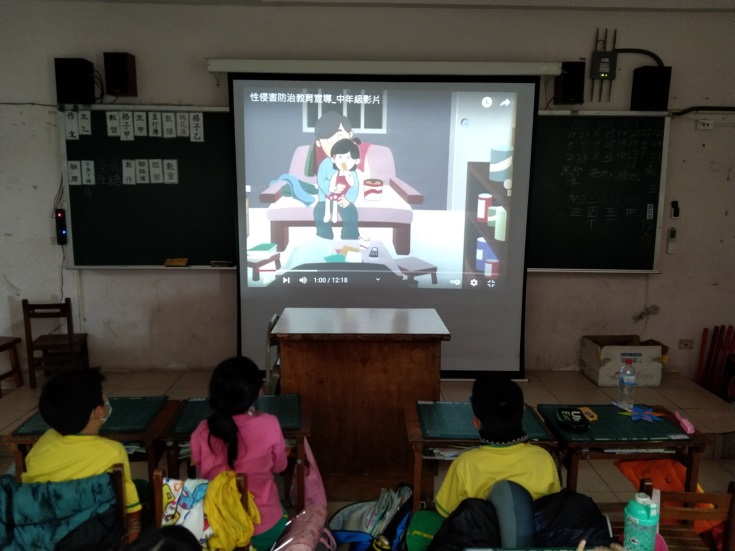 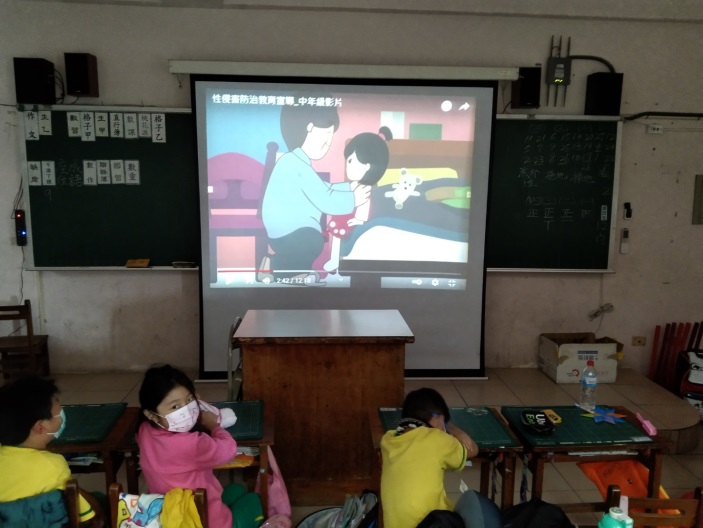 圖片說明：影片欣賞圖片說明：影片欣賞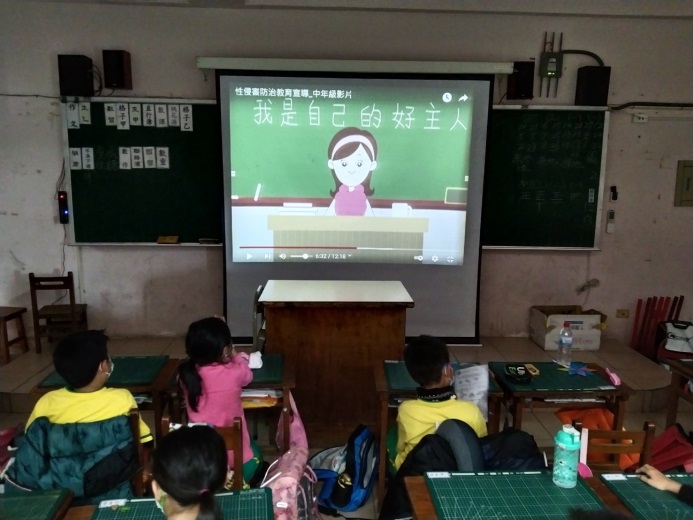 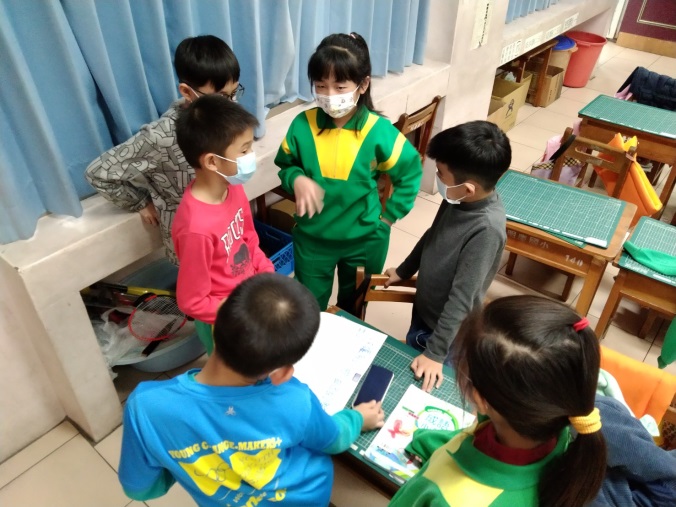 圖片說明：影片欣賞圖片說明：分組討論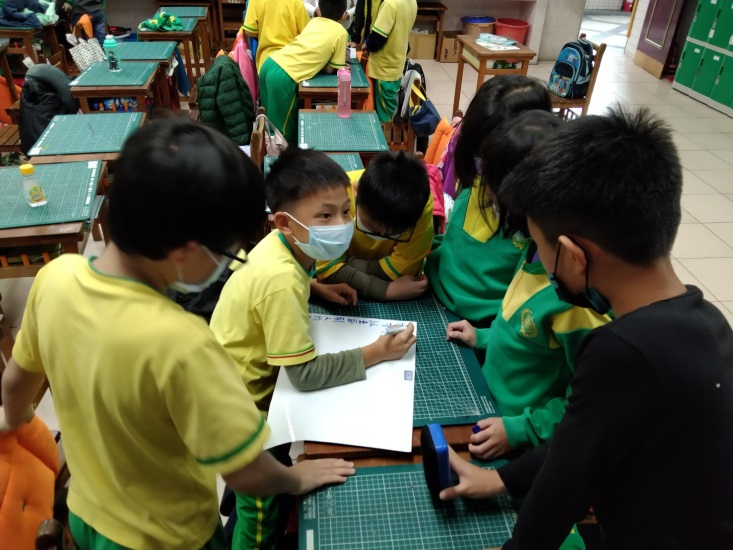 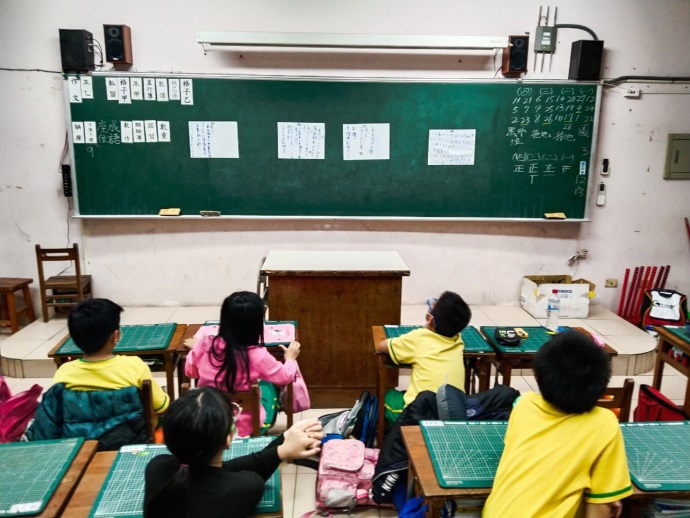 圖片說明：分組討論圖片說明：討論成果